                                                     РЕШЕНИЕ15 апреля 2018года                                                                 № 240                                                             О внесении   изменений в решение Совета сельского поселения  Азяковский  сельсовет муниципального района Бураевский район Республики Башкортостан от 22  января  2019 года №214  «О расчетных показателях рыночной стоимости приобретенияжилого помещения на одного члена семьи гражданина-заявителяи нового порогового значения дохода, приходящегосяна каждого члена семьи гражданина-заявителя на 2019 год»В соответствии с Бюджетным кодексом Российской Федерации от 31.07.1998 № 145-ФЗ, Федеральными законами «Об общих принципах организации местного самоуправления в Российской Федерации» и «О бюджетной классификации Российской Федерации», Законами Республики Башкортостан «О бюджетном процессе в Республике Башкортостан» и «О межбюджетных отношениях в Республике Башкортостан» Совет сельского поселения Азяковский  сельсовет муниципального района Бураевский район Республики Башкортостан решил:1. Внести в решение Совета сельского поселения  Азяковский  сельсовет муниципального района Бураевский район Республики Башкортостан от  22 января  2019 года №214 «О расчетных показателях рыночной стоимости приобретения жилого помещения на одного члена семьи гражданина заявителя и нового порогового значения дохода, приходящегося на каждого члена семьи гражданина-заявителя на 2019 год» следующие изменения:	1) в п. 2 слова «13921 (тринадцать тысяч девятьсот двадцать один)» заменить словами «13765 (тринадцать тысяч семьсот шестьдесят пять)»;	2) приложение №2 к решению Совета сельского поселения Азяковский  сельсовет изложить в  следующей редакции: «Приложение № 2к решению Совета сельского поселения  Азяковский сельсовет муниципального районаБураевский районРеспублики Башкортостанот 15.04. 2019 г. №240Пороговое значение дохода, приходящегося на каждого члена семьи, рассчитывается по формуле:ПД = (СЖ / ПН) / РС + ПМ, гдеСЖ - расчетный показатель рыночной стоимости приобретения жилого помещения по норме предоставления жилого помещения по договору социального найма;ПН - установленный период накоплений (в месяцах) - 10 лет - 120 месяцев;РС - размер семьи;ПМ - прожиточный минимум на одного члена семьи - 8784 рублей согласно Постановлению Правительства Республики Башкортостан от 18.03.2019г. №163.ПД = (597762 / 120) / 1 + 8784= 13765 рублей.». 2. Опубликовать настоящее решение в официальном сайте и на информационном стенде администрации сельского поселения Азяковский сельсовет. 3. Настоящее решение вступает в силу со дня официального опубликования.Глава сельского поселения                                          А.Т.МухаяровБАШҠОРТОСТАН РЕСПУБЛИКАҺЫБОРАЙ РАЙОНЫ МУНИЦИПАЛЬРАЙОНЫНЫҢ ӘЗӘК АУЫЛ СОВЕТЫ
АУЫЛ БИЛӘМӘҺЕ СОВЕТЫ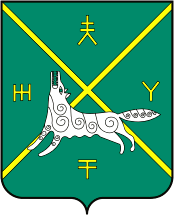 СОВЕТ СЕЛЬСКОГО ПОСЕЛЕНИЯ АЗЯКОВСКИЙ СЕЛЬСОВЕТ МУНИЦИПАЛЬНОГО  РАЙОНРЕСПУБЛИКИ БАШКОРТОСТАН